Süreç Adı: İdari İşler SüreciSürecin Sorumlusu: İdari İşler MüdürüSürecin Uygulayıcıları: İdari işler PersoneliSürecin Amacı ve Kısa Özeti: Eskişehir Osmangazi Üniversitesi Sosyal tesislerinin ve müstecirlere ait taşınmazların, kira,elektirik vb, tahakkukların takibi, ulaştırma servisinin araç ve şoför görevlendirmelerinin takibi, akaryakıt talep formu ve araç sigorta takibi,Personel, öğrenci ve şirket çalışanlarının araç giriş kart işlemlerinin takibi,Rektörlük, kampüs temizliği ve çevre temizliğinin takibiSürecin Girdileri: Kayıtlar,yasal mevzuatlar,akademik ve diğer birimlerin talepleri.Yöneticilerin yazılı veya sözlü emirleri, iş talebinde bulunanların istekleri, yapılacak işlerle ilgili sarf malzemeleriİş ve İşlemler:Sosyal tesis,kafeterya,kantin denetim kurulu marifeti ve bahis konusu yerlerin denetim ve kontrolünün yapılması,Bankamatik, sosyal tesis ve kantinlerden  sağlanan gelirlerin takibinin yapılması,Araç giriş kartlarının hazırlanması, araçların akaryakıt taleplerinin hazırlanması,araç görevlendirmeleri,Kampüs içi reklam panolarının değişimi.afiş,bayrak asımı vb. işlerin yapılması,Çevre düzeni ve kampüs temizliğinin yapılması.Rektörlük Merkez Binasının temizliğinin sağlanması ve koordinasyonu,Çıktıları: Üniversitemiz bünyesindeki, sosyal tesis ve kafetarya ile ATM kira gelirleri işlemleri,ulaştırma hizmeti işlemleri,Rektörlük ve kampüs içi çevre temizlik işlemleri.Müşterisi:Akademik ve idari birimler, akademik ve idari personel,üniversite ile ilişki içerisinde olan resmi ve özel kurum ve kuruluşlarTedarikçisi: Rektörlük,tüm birimler,resmi kurumlar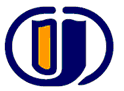 ESKİŞEHİR OSMANGAZİ ÜNİVERSİTESİ-SÜREÇ EL KİTABIİDARİ VE MALİ İŞLER DAİRE BAŞKANLIĞI İDARİ İŞLER İŞ SÜRECİDoküman No:Yayın Tarihi : 15 Haziran 2011Revizyon Tarihi :28.03.2016Revizyon No      :1ESKİŞEHİR OSMANGAZİ ÜNİVERSİTESİ-SÜREÇ EL KİTABIİDARİ VE MALİ İŞLER DAİRE BAŞKANLIĞI İDARİ İŞLER İŞ SÜRECİDoküman No:Yayın Tarihi : 15 Haziran 2011Revizyon Tarihi :Revizyon No      :Sorumlularİş AkışıKayıt/Doküman-İdari İşler Şefi-İdari ve Mali İşler Daire Başkanı-Genel Sekreter-Rektör-Ulaştırma Sorumlusu-İdari İşler Şefi-İdari ve Mali İşler Daire Başkanı-Genel Sekreter-Rektör-İdari İşler Şefi-İdari İşler Personeli-İdari ve Mali İşler Daire Başkanı-Şirket Personel Sorumlusu-İdari İşler Şefi-İdari ve Mali İşler Daire Başkanlığı-İdari işler Şefi-İdari ve Mali İşler Daire Başkanı-Genel Sekreter